
АДМИНИСТРАЦИЯ КАМЫШЛОВСКОГО ГОРОДСКОГО ОКРУГА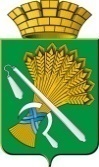 Р А С П О Р Я Ж Е Н И Еот 15.12.2020  № 332Об утверждении плана проведения проверок муниципальных учреждений и муниципальных унитарных предприятий, подведомственных администрации Камышловского городского округа, при осуществлении ведомственного контроля за соблюдением трудового законодательства и иных нормативных правовых актов, содержащих нормы трудового права, на 2021 годВ соответствии с Порядком организации и проведения плановых и внеплановых проверок муниципальных учреждений и муниципальных унитарных предприятий, подведомственных администрации Камышловского городского округа, при осуществлении ведомственного контроля за соблюдением трудового законодательства и иных нормативных правовых актов, содержащих нормы трудового права, утвержденным постановлением администрации Камышловского городского округа от 24.09.2020 № 630Утвердить план проведения плановых проверок муниципальных учреждений и муниципальных унитарных предприятий, подведомственных администрации Камышловского городского округа, при осуществлении ведомственного контроля за соблюдением трудового законодательства и иных нормативных правовых актов, содержащих нормы трудового права, на 2021 год (Приложение № 1).Определить, что проведение проверок муниципальных учреждений и муниципальных унитарных предприятий при осуществлении ведомственного контроля за соблюдением трудового законодательства и иных нормативных правовых актов, содержащих нормы трудового права, осуществляют специалисты структурных подразделений администрации Камышловского городского округа по соответствующему направлению деятельности (Приложение № 2). Разместить настоящее распоряжение на официальном сайте Камышловского городского округа в информационно-телекоммуникационной сети «Интернет». Контроль за выполнением настоящего постановления оставляю за собой.ГлаваКамышловского городского округа                                              А.В. ПоловниковПриложение № 1УТВЕРЖДЕНраспоряжением администрации Камышловского городского округа от 15.12.2020 № 332  Планпроведения плановых проверок муниципальных учреждений и муниципальных унитарных предприятий, подведомственных администрации Камышловского городского округа, при осуществлении ведомственного контроля за соблюдением трудового законодательства и иных нормативных правовых актов, содержащих нормы трудового права, на 2021 годПриложение № 2	Направления деятельности при проведении проверок муниципальных учреждений и муниципальных унитарных предприятий при осуществлении ведомственного контроля за соблюдением трудового законодательства и иных нормативных правовых актов, содержащих нормы трудового права, специалистами структурных подразделений администрации Камышловского городского округа № п/пНаименование подведомственных организаций, деятельность которых подлежит плановой проверкеМесто нахождения подведомственных организаций и (или) места фактического осуществления их деятельностиВид и основание проведения плановой проверкиДата начала, сроки проведения плановой проверки и проверяемый периодНаименование уполномоченного органа1Комитет по управлению имуществом и земельным ресурсам администрации Камышловского городского округаСвердловская область, г.Камышлов, ул.Свердлова, 41Выездная, проверка ранее не проводилась  01.11.202121 день2020 годАдминистрация Камышловского городского округаНаправление деятельности Структурное подразделениеСоциальное партнерство в сфере трудаОхрана трудаЗащита трудовых прав и свободОтдел экономики администрации Камышловского городского округаТрудовой договорРабочее время, время отдыхаТрудовой распорядок, дисциплина труда Квалификация работников, профессиональный стандарт, профессиональное и дополнительное образование работниковОсобенности регулирования труда отдельных категорий работниковОрганизационный отдел администрации Камышловского городского округаОплата и нормирование трудаГарантии и компенсацииМатериальная ответственность сторон трудового договораОтдел учета и отчетности администрации Камышловского городского округа